 2nd Catalonian Team Chess Championship: 1929/30 Basic dataStandings2nd Catalonian Team Chess Championship2nd Catalonian Team Chess ChampionshipDates:17th January -  April 1930City:BarcelonaVenue:All- rounds (home & away ties)Organizers:Catalan FederationChief Arbiter:N/ATeams participating:9Players participating:aprox. 250Games played:640 ( 80 games of total 720 were foreited )Competition format:Double Round Robin ten boardsFinal order decided by:Match pointsTime control:N/ASources:no.teamcodeflag123456789∑MP+=-1.Ruy López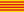 ●272.Barcelona●223.Foment Martinenc●194.Comtal●165.Tivoli●156.Penya Morphy●137.Penya Gracienca●98.Raza (withdrawal in round 14 )●79.Gracia ( withdrawal in round 5 )●0